Please use this form to track and manage the TCP required training completion for your staff. This form may be requested by TCP staff for contract monitoring and at contract close out review. If you have any questions regarding this form, please contact Jessica Clingerman via email at JClingerman@commuity-partnership.org.  Staff InformationStaff TrainingsAcknowledgment By signing below, I verify that the staff person identified on this form has completed the trainings as noted on this transcript. 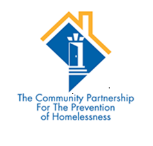 The Community Partnership for the Prevention of Homelessness Staff Training Transcript – Transitional Housing, Permanent Supportive Housing, and Temporary ShelterName of Staff:Date of Hire:Contract Number of Staff Assignment:Contract Period of Transcript: Contract Period of Transcript: TrainingCompleted Y/N?Date of completionCertificate Received Y/N?Date Certificate Received?Mandatory StaffTime FrameADA and Reasonable AccommodationAll Staff90 days of hireAddressing Housing Code Issues in Your UnitProgram managers, case managers, and housing specialistsAssertive EngagementAll StaffBoundaries and ConfidentialityAll StaffCATCHProgram managers, case managers, and housing specialistsConflict Resolution & Non-coercive Approaches to Conflict ManagementAll StaffCreating Safe Spaces for LGBT YouthAll StaffCrisis Intervention & Non-Violent Crisis InterventionAll StaffCritical Time InterventionAll StaffCultural CompetencyAll Staff, including maintenance staff90 days of hireCustomer ServiceAll Staff90 days of hireDV 101All StaffEmergency PreparednessAll Staff90 days of hireFair HousingProgram managers, case managers, and housing specialistsFinancial LiteracyProgram managers, case managers, and housing specialistsFinancial Management & Contract/Grants AdministrationExecutive Directors and Financial StaffHIPPAAll StaffHMISAll StaffHousing Based Case ManagementProgram managers, case managers, and housing specialistsHousing First ApproachAll StaffHousing Quality StandardsScattered Site Programs only - Facilities Personnel, Transitional, Permanent, Rapid Rehousing (RRH), Family Rehousing Stabilization Program (FRSP) StaffHSRAAll Staff90 days of hireLanguage AccessAll Staff90 days of hireLease 101Program managers, case managers, and housing specialistsMandated Reporting for Children and Adults/Seniors All Staff90 days of hireMedical Hypothermia OverviewAll Staff, including maintenance staffMental Health Triage and Mental Health First AidAll StaffMotivational InterviewingAll StaffNaloxone TrainingAll Staff, including maintenance staffRenter’s Rights 101 and Landlord-Tenant MitigationProgram managers, case managers, and housing specialistsResponding to Synthetic Drug IngestionAll Staff, including maintenance staffSOARAll StaffStages of ChangeProgram managers, case managers, and housing specialistsSTEPAll StaffSuicide Risk Assessment & PreventionAll StaffTrauma Informed CareAll StaffUnderstanding Special NeedsAll StaffUnusual Incident Reporting (UIR)All StaffVI-SPDAT/TAY VI-SPDAT and CAHP OverviewAll StaffWelcoming and Affirming LGBTQ+ PeopleAll Staff, including maintenance staffWhy Self-Care Can No Longer Be An AfterthoughtAll StaffSignatureDate